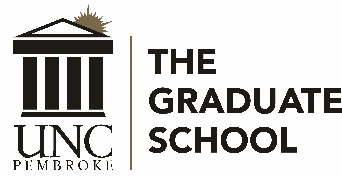                Transfer Credit RequestPlease see current catalog or handbook for all regulations and procedures related to graduate transfer credit.Request must be completed within one year of admission, even for courses taken previously at UNCP.  All coursework over five (5) years old must go through the Appeals process.Prior approval by the program director and The Graduate School Dean -at least 30 calendar days in advance- is required for currently enrolled students seeking to take one or more courses at another institution.An official copy of the transcript reflecting the credit with “B” or better-earned grade and a copy of the catalog description must be submitted for each course. A course syllabus may be required. Name: _______________________________________________ 	Program: ___________________________Email:               @bravemail.uncp.edu	Phone Number: __________________     Banner ID ___________________
I request transfer credit approval of the following course(s).  1. Course prefix and #: ___________ Course Name: _______________________________ Semester Hours: _______When taken/to be taken: ______________________   Where taken/to be taken: ____________________________To be substituted for:Course prefix and #: ___________ Course Name: _______________________________ Semester Hours: ______ 2. Course prefix and #: ___________ Course Name: _______________________________ Semester Hours: ______When taken/to be taken: ______________________   Where taken/to be taken: __________________________To be substituted for:Course prefix and #: ___________ Course Name: _______________________________ Semester Hours: ______3. Course prefix and #: ___________ Course Name: _______________________________ Semester Hours: ______When taken/to be taken: ______________________   Where taken/to be taken: ____________________________To be substituted for:Course prefix and #: ___________ Course Name: _______________________________ Semester Hours: ______ 4. Course prefix and #: ___________ Course Name: _______________________________ Semester Hours: _______When taken/to be taken: ______________________   Where taken/to be taken: ____________________________To be substituted for:Course prefix and #: ___________ Course Name: _______________________________ Semester Hours: ______ Submit this form to the program director for review and signature, then submit the form to The Graduate School. I approve the transfer of:	Course #1:  Yes __ No __ 	Course #2:  Yes __ No __ 	Course #3:  Yes __ No __ 	Course #4:  Yes __ No __ Program Director’s Signature:  ___________________________		Date:  _____________Dean, The Graduate School:  ____________________________		Date:  _____________			Revised 1.7.22 IA	